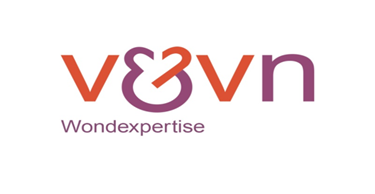 Consensusdocument wondregistratie in EPD door wondspecialistenOm landelijk een uniformiteit in rapportage te creëren is er in dit document beschreven wat er per wond gerapporteerd kan worden. Daarnaast is het van groot belang om data te genereren over de effectiviteit en doelmatigheid van de geboden wondzorg.De elektronische patiënten dossiers dienen de mogelijkheid te bieden om dit te kunnen rapporteren.Dit document is zo breed mogelijk opgesteld; Per organisatie zal verschillen welke informatie wel toepasbaar is of niet. Voor dit document is zo veel mogelijk gebruik gemaakt van bestaande richtlijnen en zo nodig van expert opinion vanuit de werkgroep.Versiedatum: 22-09-2020Doel van de registratie:Voortgang volgenCommunicatie naar andere zorgverlenersFinanciële afhandelingEvalueren effectiviteit en doelmatigheid van geleverde zorg aan groepen patiënten.
Voor wie is deze registratie bedoeld?
Het vereist niveau voor deze registratie is verpleegkundigen met een vervolgopleiding wond. Dit zal in de praktijk een wondverpleegkundige, wondconsulent of V.S. wond zijn. Per organisatie kan bekeken worden of ook andere verpleegkundigen dit kunnen gebruiken.
Wat wordt er geregistreerd?
Algemene gegevens: Dit zijn data die voor iedere wondpatiënt éénmalig vastgelegd dienen te worden:Voorstel: Doel; curatief, preventief of palliatief.Anatomische locatie wondGrootte wondDatum ontstaan wondType wond keuze + vrije tekst toelichting Verwijzing door Eerdere behandeling Relevante voorgeschiedenis Relevant medicijn gebruikVoedingstoestand/ voedingsscore Roken/ alcohol / drugsMobiliteit; hulpmiddelenSociale anamneseWoonsituatie soort huis / instellingGezinssituatieMantelzorg / professionele zorg
Variabele gegevens: voor iedere wond (invullen bij iedere bezoek)TIME:Tissue: 		Percentage rood/geel/zwart, bot,spier,pezen, + vrije tekst Infection; 	Dolor, Calor, Tumor, Rubor, Functio leasaMoisture:	Droog, vochtig, natEdge:	 	Verweekt, vitaal, eelt, ondermijndWondomgeving: normaal, schilferig, erytheem, oedeemWondfase: debridement, reinigen , granulatie, epithelialisatiePijnscoreReinigen: douchen, spoelen met katheter, reinigen met gaas gedrenkt in vloeistofPrimaire wondbedekkerSecundairFixerenOverige interventies/preventie decubitusFrequentie van wondzorgMDO vrije tekstVerrichtingen registratie
Specifieke gegevens per wondsoort:	Ulcus cruris: Richtlijn Veneuze pathologie 2014, Nederlandse Vereniging voor Dermatologie en Venereologie (NVDV) Nederlandse Vereniging voor Heelkunde (NVvH)

Arterieel ulcus Fontaine of Rutherfort classificatiePulsaties palpabel ADP, ATP,Apop,Lies Capilaire refillDopplerEAI evt met looptestTeendruk / TcpO2CTA / MRA / diagnostische angioMDO vaat
Veneus ulcusCEAP-classificatie of VCSSVeneuze DuplexEAI bdz.Ambulante compressie therapie middels:
Meerlaagszwachtel, korte rek, kleefzwachtels, klitteband kousen, 
TEK klasse 1,2,3,4. Onderbeen / volledig been
Hoe oud zijn kousen?Hypertensie?
OverigGemengd vaatlijden, Pyoderma, microangiopathie, arterfact, ecthyma, overig

Brandwond:Richtlijn ‘Eerste opvang van brandwondpatiënten in de acute fase (1ste 24 uur) van verbranding en verwijzing naar een brandwondencentrum’  2014 oa  Nederlandse Brandwonden Stichting en het CBO
Graad: 1e, 2e opp dermaal 2e diep dermaal 3e TVLO Oorzaak VuurHete vloeistof (welke)ZonContactverbrandingElektriciteitChemischChirurgische wond: Richtlijn wondzorg Nederlandse Vereniging voor Heelkunde 2013 alle wonden waarbij een mes aan te pas is gekomen. 
Soort OKDatum OKKopje Bijzonderheden met vrije tekst: Welke lichaamsvreemd materiaal in het lichaam: mat/ cement/ spacer/ gentakralen/drains. Fascie wel of niet intactDecubitus: Concept Kwaliteitsstandaard Decubitus: preventie en behandeling 2020.Internationale NPUAP/EPUAP decubitus classificatiesysteem; Categorie; 1-4, Deep tissue injury, dept unknown
Ernst in categorieën: aanvinken en informatie evt bij informatievakje
1. Huid intact, niet wegdrukbare roodheid / paarse verkleuring
2. Oppervlakkige wond tot op epitheel laag met of zonder blaar
3. Verlies van volledige huidlaag
4. Verlies van volledige weefsel laag met blootliggend bot, pezen of spieren
5. Niet naar categorie in te delen/ongeclassificeerd: 
    Verlies van een volledige huid- of weefsel laag. Diepte onbekend 
6. Vermoedelijke diepe weefselbeschadiging. Diepte onbekend Waar is de decubitus ontstaan?
1. Eigen afdeling (welke)
2. Andere afdeling (welke)
3. Andere instelling (welke)
4. Onbekend Welke preventieve maatregelen zijn genomen?Wisselhouding á 4 uurMatras (welke)Zitkussen (welk)Hielen vrij gelegd VoorlichtingIncontinentie dermatitis: Globiad
Incontinentie voor faeces/urine/beideErnst indeling Globiad:
1A – Aanhoudende roodheid zonder klinische tekenen van infectie
1B – Aanhoudende roodheid met klinische tekenen van infectie
2A – Ontvelling zonder klinische tekenen van infectie
2B – Ontvelling met klinische tekenen van infectieDiabetische voet: Nederlandse richtlijn diabetische voet 2017 / Internationale guidelines diabetic foot IWGDF 2019)
Risico score SIMSClassificatie: Neuropatisch / ischemisch / neuro-ischemisch Texas (IGJ)Pedis SINBAD Vaatstatus:Pulsaties palpabel ADP, ATP,Apop,Lies Capilaire refillDoppler: monofasisch, bifasisch, trifasischEAI evt met looptestTeendruk / TcpO2CTA / MRA / diagnostische angioNeuropathie:Sensibiliteit: monofilement/ stemvork Motorisch: deformaties / hallux valgus / rigidus /klauw/hamerteen/charcotInfectie/osteomyelitits Temp voet LichaamstempRadiologieInfectieverschijnselenVoetzorgConfectie / orthopedisch / semi-orthopedischOff-loading:TCC, Walker, mabel, WCS, vilt, antiafwikkelschoen, verbandpantoffelPodotherapeut/diabetisch pedicureGlucose regulatieGoed /matig / slecht gereguleerd / HBa1CBeoordeling huisarts of internistMDO vaat Oncologische wond
Oncologische wond / ulcus / radiatie schade (richtlijn IKN 2010) 
Radiatie: WHO classificatie Radiodermatitis
Oncologische wond:OK datumSnijranden schoon?Oncologische ulcus:Classificatie Oncologische ulcera worden als volgt geclassificeerd:Graad I: intacte epidermis met dreigende aantasting van de huid door onderliggend tumorweefsel 
Graad II: beginnende aantasting subcutis 
Graad III: diepe doorgroei met aantasting subcutis 
Graad IV: droge en/of vervloeide necrose tot 30% van het wondoppervlak
Graad V: droge en/of vervloeide necrose op meer dan 30% van het wondoppervlakBlow out risico besproken?Radiatiewond:Classificatie:
Graad 0: geen verandering (volledige intacte huid)
Graad 1: Erytheem
Graad 2: Droge desquamatie
Graad 3: Vochtige desquamatie
Graad 4: Exfoliatieve dermatitisWanneer eerste en laatste radiatie?Late radiodermitis letsels , ulcera of fistelTraumatische wond:Richtlijn wondzorg Nederlandse Vereniging voor Heelkunde 2013Vrije tekstSkintear: Payne-Martin classificatiesysteemCategorie 1 Zonder weefselverlies Lineair type Flap type Categorie 2 Gedeeltelijk weefselverlies 25% van de opperhuid van de epidermale flap is verlorenCategorie 3 Volledig weefselverlies De opperhuid van de epidermale flap is volledig verdwenen
Overig